Администрация муниципального образования «Город Астрахань»РАСПОРЯЖЕНИЕ23 марта 2018 года № 1593-р«Об исключении ИП Калашникова М.Ф. из Реестра муниципальных маршрутов регулярных перевозок в муниципальном образовании «Город Астрахань» и прекращении действия свидетельства об осуществлении перевозок по муниципальному маршруту регулярных перевозок»На основании заявления ИП Калашникова М.Ф. о прекращении действия свидетельства об осуществлении перевозок по муниципальному маршруту регулярных перевозок №71с от 20.12.2017 №03-02-04-866, руководствуясь Федеральным законом «Об организации регулярных перевозок пассажиров и багажа автомобильным транспортом и городским наземным электрическим транспортом в Российской Федерации и о внесении изменений в отдельные законодательные акты Российской Федерации», постановлением администрации муниципального образования «Город Астрахань» от 24.12.2015 №9025 «О ведении реестра муниципальных маршрутов регулярных перевозок в муниципальном образовании «Город Астрахань» с изменениями, внесенными постановлением администрации муниципального образования «Город Астрахань» от 08.09.2017 № 5138,Исключить ИП Калашникова Михаила Федоровича (ИНН - 302302061717) из Реестра муниципальных маршрутов регулярных перевозок в муниципальном образовании «Город Астрахань».Действие свидетельства об осуществлении перевозок по муниципальному маршруту регулярных перевозок от 10.07.2017 серия ГА-30 №000071 прекратить 19.03.2018.Управлению транспорта и пассажирских перевозок администрации муниципального образования «Город Астрахань» в течение пяти дней со дня принятия настоящего распоряжения администрации муниципальногообразования «Город Астрахань» внести изменения в Реестр муниципальных маршрутов регулярных перевозок в муниципальном образовании «Город Астрахань» согласно приложению к настоящему распоряжению администрации муниципального образования «Город Астрахань».Управлению информационной политики администрации муниципального образования «Город Астрахань» разместить на официальном сайте администрации муниципального образования «Город Астрахань» настоящее распоряжение администрации муниципального образования «Город Астрахань».Контроль за исполнением настоящего распоряжения администрации муниципального образования «Город Астрахань» возложить на начальника управления транспорта и пассажирских перевозок администрации муниципального образования «Город Астрахань».Глава администрации О.А. Полумордвинов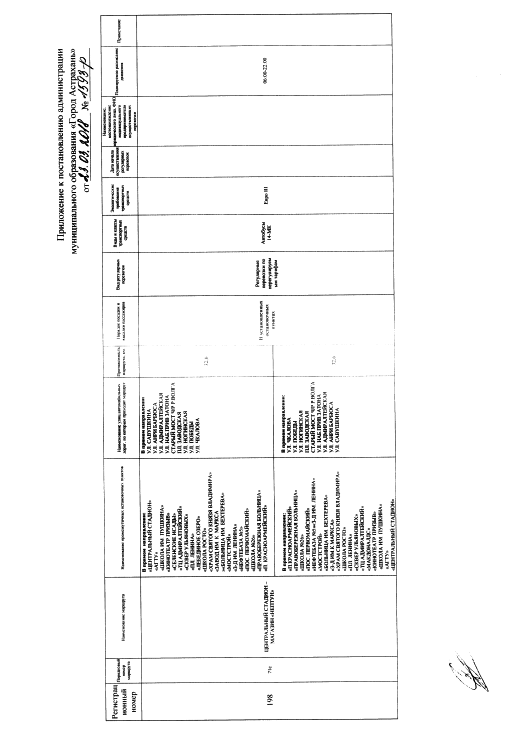 